$41,500.00BADER - M & C RENTAL PROPERTIES822 NORTH MAIN, MOBRIDGEMOBRIDGE MAIN PARK N ½ OF LOT 15 & ALL OF LOT 16 BLOCK 13RECORD #5637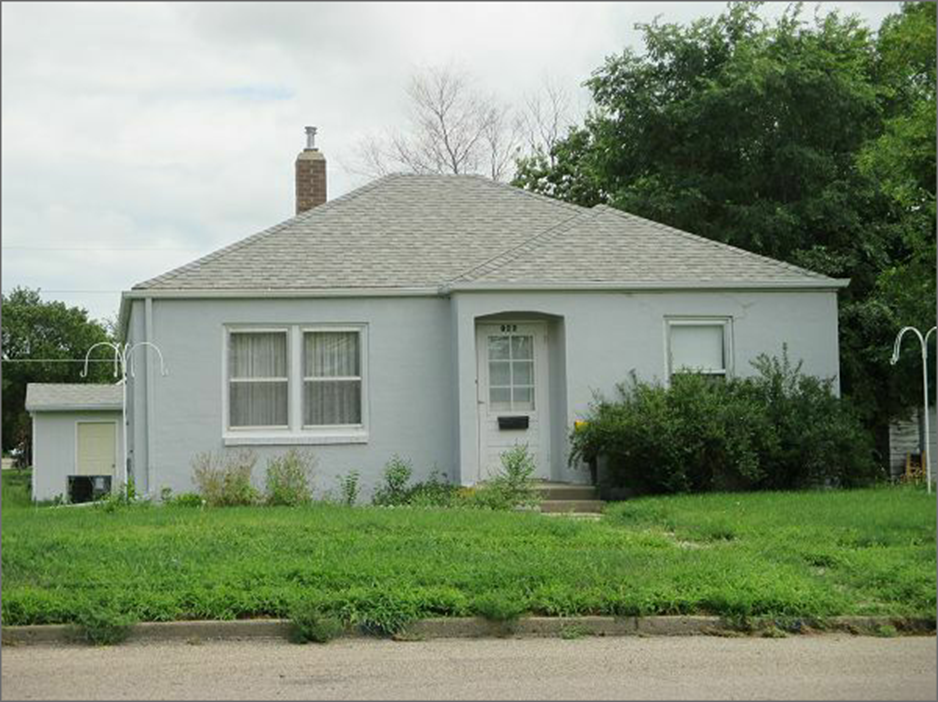 LOT SIZE 56.25’ X 152’                                                       GROUND FLOOR 814 SQ FTSINGLE FAMILY ONE STORY                                              2 BEDROOMS 1 ½ BATHSBUILT IN 1947                                                                      BASEMENT 814 SQ FTAVERAGE QUALITY AND CONDITION                             203 SQ FT FINISHED LIVING2014; STUCCO, ALUMINUM WINDOWS                    DETACHED GARAGE 308 SQ FTSUNKEN WINDOW WELLS, NATURAL GAS                      CENTRAL AIRGARAGE VERTICAL HARDBOARDSOLD ON 6/12/17 FOR $41,500 BOOK 17 PAGE 410ASSESSED IN 2017 AT $60,980SOLD IN 2001 FOR $25,000ASSESSED IN 2012 $31,205                                                           RECORD #5637